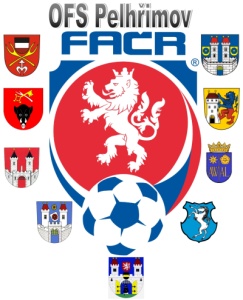 Úřední zpráva DK č. 22 - 2016/2017Datum:  30.5.2017DK OFS:Hazmuka Jaromír (Senožaty), 3 SU ZCN od 31.5.2017, poplatek 150 Kč. utkání 2016613A2A1901§ 48/3						HNCH			Šimek Lukáš (Jiřice), 3 SU ZCN od 31.5.2017, poplatek 150 Kč. utkání 2016613A2A1901§ 48/3						HNCHOddíl SK Obrataň (6130211) se trestá pokutou 1.500 Kč, § 56/2  a kontumací utkání Košetice B – Obrataň B 3:0 !!!Fenár Michal (80021463), Lukavec, žádosti o odložení podmíněného zbytku trestu se  vyhovuje, 2 SU ZCP do 30.9.2017, poplatek 150 Kč§ 39Pokuty budou dávány na sběrné účty klubů !!!POTRESTÁNÍ  SE MOHOU  ODVOLAT  DLE  DŘ  § 104 !!!Zapsal: 	Milan Reich					Václav Hrkal:				      sekretář VV OFS				předseda DK OFS		 